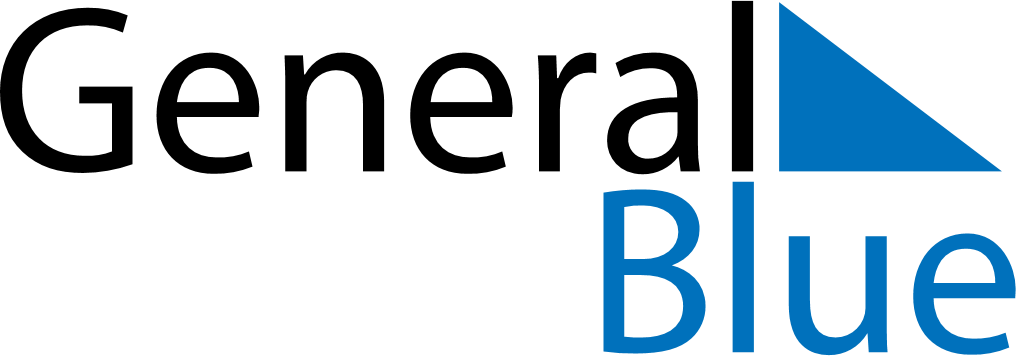 May 2026May 2026May 2026CubaCubaSUNMONTUEWEDTHUFRISAT12Labour Day345678910111213141516171819202122232425262728293031